КВАЛИФИКАЦИОННЫЙ СТАНДАРТАссоциации Саморегулируемой организации«Байкальское региональное объединение изыскателей»ГЛАВНЫЙ ИНЖЕНЕР ПРОЕКТА ПО ОРГАНИЗАЦИИ ИНЖЕНЕРНЫХ ИЗЫСКАНИЙИркутск, 20171. ОБЩИЕ ПОЛОЖЕНИЯ1.1.  Квалификационный стандарт Ассоциации СРО «БРОИЗ» «Главный инженер проекта по организации инженерных изысканий» является внутренним документом Ассоциации СРО «БРОИЗ» и определяет характеристики квалификации (требуемые уровень знаний и умений), необходимой работникам для осуществления трудовых функций по выполнению инженерных изысканий. 1.2. В соответствии с настоящим стандартом проводится  разработка должностных инструкций Главного инженера проекта по организации инженерных изысканий (далее по тексту- ГИП, Главный инженер проекта ) с учетом конкретной специфики изыскательской организации. 2. ТРУДОВЫЕ ФУНКЦИИ ГЛАВНОГО ИНЖЕНЕРА ПРОЕКТА ПО ОРГАНИЗАЦИИ ИНЖЕНЕРНЫХ ИЗЫСКАНИЙ2.1. ГИП осуществляет организацию выполнения работ по всем видам  инженерных изысканий, а именно: 2.1.1. инженерно-геодезических изысканий;2.1.2. инженерно-геологических изысканий; 2.1.3. инженерно-геотехнических изысканий;2.1.4. инженерно-гидрометеорологических изысканий;2.1.5. инженерно-экологических изысканий.2.2. Трудовые функции ГИП разделяются на следующие этапы: организация инженерных изысканий, проведение инженерных изысканий, приемка и сдача результатов инженерных изысканий.2.2.1. Этап «организация инженерных изысканий» состоит из:- организации подготовки конкурсной документации для участия в торгах по размещению заказов на выполнение изыскательских работ;- участия в проведении конкурса;- участия в подготовке договора;-отборе исполнителей  (собственные силы, привлечение  субподрядных   организаций);- выборе участников работ.2.2.2. Этап «проведения инженерных изысканий» состоит из:-планирования (сетевое, календарное) инженерных изысканий, составления заданий на планируемый календарный год (год, квартал, месяц, декада);-проведения комплексных инженерных изысканий (полевые и камеральные работы);-оформления необходимых документов при проведении комплексных инженерных изысканий (ордер-разрешение на проведение инженерных изысканий (согласование со службами коммуникаций мест горно-буровых работ, наряды-допуски на опасные объекты и т.п.);- формирования сводного отчета  комплексных инженерных изысканий.2.2.3. Этап «приемки и сдачи результатов инженерных изысканий» состоит из:-защиты результатов инженерных изысканий в вышестоящих организациях и органах экспертизы;-устранения обнаруженных дефектов изыскательской документации;-согласования обоснованных отступлений от действующих норм, правил, инструкций с органами государственного надзора и другими организациями, утвердивших их;-сдачи результата работ заказчику, в федеральные фонды, в архив организации.  3. КВАЛИФИКАЦИЯ ГЛАВНОГО ИНЖЕНЕРА ПРОЕКТА ПО ОРГАНИЗАЦИИ ИНЖЕНЕРНЫХ ИЗЫСКАНИЙ 3.1. ГИП должен знать:3.1.1. требования норм действующего законодательства Российской Федерации, регулирующих градостроительную деятельность;3.1.2. требования строительных норм и правил, стандартов Ассоциации СРО «БРОИЗ», технических условий и другие нормативно-технических документов по проведению всех видов инженерных изысканий (инженерно-геодезических, инженерно-геологических, инженерно-геотехнических, инженерно-гидрометеорологических,  инженерно-экологических); 3.1.3. способы и методы планирования организации инженерных изысканий (сетевое планирование, календарное планирование, сводное планирование);3.1.4. принципы ценообразования при проведении  изысканий, сметные нормы и методики определения стоимости производства изыскательских работ;3.1.5. основы стандартизации (правила и нормы для обеспечения качества продукции и единства измерений), сертификации (соответствие требованиям стандартов и технических регламентов) и патентоведения (доказательство авторских прав);3.1.6.  основы трудового законодательства;3.1.7. порядок подготовки конкурсной документации для участия в торгах по размещению заказов на выполнение изыскательских работ.  Порядок проведения конкурсных  процедур;3.1.8. критерии отбора участников работ по выполнению инженерных изысканий и отбору исполнителей изыскательских работ;3.1.9. порядок заключения и исполнения договоров и отчетности по инженерным изысканиям; процесс  создания и сдачи заказчику договорной и научно-технической документации;3.1.10. технические, экономические, экологические и социальные требования, предъявляемые при проведении инженерных изысканий на объектах капитального строительства,  особо опасных, технически сложных и уникальных объектах, объектах использования атомной энергии;3.1.11. особенности проведения инженерных изысканий на особо опасных, технически сложных и уникальных объектах капитального строительства, объектах  использования атомной энергии;3.1.12. правила по охране труда;3.1.13. методы инженерных изысканий;3.1.14. передовой отечественный и зарубежный опыт, уровень технологий и тенденции развития инженерных изысканий;3.1.15. современные технические средства проведения инженерных изысканий и выполнения вычислительных работ;3.1.16. виды средств автоматизации изыскательских работ;3.1.17. состав, содержание и оформление результатов всех видов инженерных изысканий;3.1.18. требования к подтверждению профессиональной квалификации работников изыскательской организации. Порядок допуска к отдельным видам работ по инженерным изысканиям.3.2. ГИП должен уметь:3.2.1. подготавливать документацию для участия в торгах по размещению заказов на выполнение изыскательских работ, проводить конкурсные  процедуры;3.2.2. подготавливать данные, в том числе обоснование договорных цен, и заключать договора  подряда на выполнение всех видов изыскательских работ и на разработку (передачу) научно-технической продукции;3.2.3.   определять критерии отбора участников работ по выполнению инженерных изысканий и отбору исполнителей изыскательских работ, а также по координации деятельности исполнителей таких работ;3.2.4. организовывать разработку изыскательской   документации  по закрепленным за ним  объектам. Осуществлять техническое руководство изыскательскими работами для обеспечения проектирования,  строительства, эксплуатации, капитального ремонта объектов капитального строительства;3.2.5. подготавливать и утверждать задания на выполнение работ по ведению инженерных изысканий. Разрабатывать  сетевые и объектовые планы,  планы-графики третьего уровня по выполнению всех видов инженерных изысканий;3.2.6. обеспечить составление заданий на проведение инженерных изысканий на планируемый календарный период (год, квартал, месяц, декада). Осуществлять координацию и мониторинг сроков разработки изыскательской документации,  исполнения планов и графиков;3.2.7. обеспечить соблюдение и контроль  выполнения требований  охраны труда в процессе инженерных изысканий, в том числе в случае проведения работ на высоте; 3.2.8. формировать задания субподрядным организациям на выполнение поручаемых им работ. Обеспечивать субподрядные организации  исходными данными для проведения инженерных изысканий. Координировать действия подрядной и субподрядных организаций в процессе разработки изыскательской документации;3.2.9. осуществлять  контроль качества  проведения инженерных изысканий. Подготавливать планы проведения компенсирующих мероприятий, обеспечивающих  договорные обязательства в части выполнения сроков и объемов проведения изыскательских работ;  3.2.10. обеспечивать контроль за  экономным расходованием средств на изыскательские работы, сроками разработки изыскательской документации;3.2.11. обеспечивать  соответствие разработанной  изыскательской документации государственным стандартам, нормам, правилам и инструкциям;3.2.12. участвовать  в рассмотрении и согласовании проектно-сметной документации совместно с генеральной подрядной организацией;3.2.13. утверждать, согласовывать и принимать результаты работ по инженерным изысканиям. Осуществлять проверку комплектности и качества оформления изыскательской документации;3.2.14. Проводить защиту результатов инженерных изысканий в вышестоящих организациях и органах экспертизы.3.2.15. организовать работу  по устранению обнаруженных дефектов изыскательской документации;3.2.16. согласовывать  обоснование отступления от действующих норм, правил, инструкций с органами государственного надзора и другими организациями, утвердившими их.3.3. Уровень самостоятельности Главного инженера проекта по организации инженерных изысканий обеспечивается путем делегирования руководителем организации ему соответствующих полномочий по результатам прохождения аттестации. Уровень самостоятельности ГИП закрепляется в должностных инструкциях и приказах по изыскательской организации.4. ТРЕБОВАНИЯ К ГЛАВНОМУ ИНЖЕНЕРУ ПРОЕКТА ПО ОРГАНИЗАЦИИ ИНЖЕНЕРНЫХ ИЗЫСКАНИЙ К УРОВНЮ ОБРАЗОВАНИЯ И ОПЫТУ РАБОТЫ4.1. ГИП должен соответствовать следующим требованиям:4.1.1. наличие высшего образования по профессии, специальности или направлению подготовки в области строительства;4.1.2. наличие стажа работы соответственно в организациях, выполняющих инженерные изыскания на инженерных должностях не менее чем три года;4.1.3. наличие общего трудового стажа по профессии, специальности или направлению подготовки в области строительства не менее чем десять лет;4.1.4. повышение квалификации специалиста по направлению подготовки в области строительства не реже одного раза в пять лет;4.1.5. наличие сведений о Главном инженере проекта в качестве специалиста по организации инженерных изысканий в национальном реестре специалистов.4.2. При выполнении инженерных изысканий для подготовки проектной документации, строительства и реконструкции особо опасных, технически сложных и уникальных объектов образование и стаж работы Главного инженере проекта  должен также соответствовать требованиям, установленным Постановлением Правительства РФ от 11.05.2017 N 559 "Об утверждении минимальных требований к членам саморегулируемой организации, выполняющим инженерные изыскания, осуществляющим подготовку проектной документации, строительство, реконструкцию, капитальный ремонт особо опасных, технически сложных и уникальных объектов" (далее  - Постановление Правительства РФ от 11.05.2017 N 559), а именно:4.2.1. наличие высшего образования по специальности или направлению подготовки в области строительства соответствующего профиля;4.2.2. наличие стажа работы по специальности не менее 5 лет;4.2.3. наличие  повышения квалификации в области инженерных изысканий руководителей и специалистов, осуществляемое не реже одного раза в 5 лет.4.2.4. наличие сведений о Главном инженере проекта в качестве специалиста по организации инженерных изысканий в национальном реестре специалистов.4.3. Главный инженер проекта при выполнении инженерных изысканий для подготовки проектной документации, строительства и реконструкции особо опасных, технически сложных и уникальных объектов должен в соответствии с Постановлением Правительства РФ от 11.05.2017 N 559 занимать должность руководителя  (генеральный директор (директор), и (или) технический директор, и (или) их заместители, и (или) главный инженер). 4.4. Наименования направлений подготовки, специальностей в области строительства, наличие высшего образования по которым необходимо для Главного инженера проекта по организации инженерных изысканий, приведены в Приложении №1 к настоящему Квалификационному стандарту*.*Перечень сформирован в соответствии с Приказом Минстроя России от 06.04.2017 года №688/пр (зарегистрирован Минюстом России 26.04.2017, рег.№46502) "О порядке ведения национального реестра специалистов в области инженерных изысканий и архитектурно-строительного проектирования, национального реестра специалистов в области строительства, включения в такие реестры сведений о физических лицах и исключения таких сведений, внесения изменений в сведения о физических лицах, включенные в такие реестры, а также о перечне направлений подготовки, специальностей в области строительства, получение высшего образования по которым необходимо для специалистов по организации инженерных изысканий, специалистов по организации архитектурно-строительного проектирования, специалистов по организации строительства».5. ЗАКЛЮЧИТЕЛЬНЫЕ ПОЛОЖЕНИЯ5.1. Настоящий Квалификационный стандарт вступает в силу в порядке, предусмотренном действующим законодательством Российской Федерации. 5.2. Решение о внесении изменений и дополнений в настоящий Квалификационный стандарт принимается Правлением Ассоциации СРО «БРОИЗ» в том же порядке, что и решение об утверждении Квалификационного стандарта. Изменения в настоящий Квалификационный стандарт могут быть приняты в форме новой редакции либо в виде изменений отдельных его положений. 5.3. Настоящий Квалификационный стандарт не должен противоречить законам и иным нормативно-правовым актам Российской Федерации, Уставу саморегулируемой организации. В случае внесения изменений в законодательство Российской Федерации и/или при возникновении несоответствия ему требований настоящего Квалификационного стандарта, применяются нормы действующего законодательства Российской Федерации, а также правила, установленные Уставом Ассоциации СРО «БРОИЗ. Приложение N 1* Приводится в соответствии с перечнями, действовавшими на момент получения образования.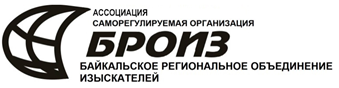 «УТВЕРЖДЕНО»Решением ПравленияАссоциации СРО «БРОИЗ»Протокол от 14.06.2017г. №105N п/пКод <*>Наименования направлений подготовки, наименования специальностей высшего образования10636Автоматизация и комплексная механизация машиностроения20638Автоматизация и комплексная механизация строительства30639Автоматизация и комплексная механизация химико-технологических процессов4550200550200651900220200Автоматизация и управление50635Автоматизация металлургического производства60650Автоматизация производства и распределения электроэнергии70649Автоматизация теплоэнергетических процессов821.0322070015.03.0415.04.04Автоматизация технологических процессов и производств9210200220301Автоматизация технологических процессов и производств (по отраслям)100646Автоматизированные системы управления1118.05Автоматизированные электротехнологические установки и системы120606Автоматика и телемеханика1321.01Автоматика и управление в технических системах1421070021070019040221.021603Автоматика, телемеханика и связь на железнодорожном транспорте15070223.05Автоматическая электросвязь1621040021.04Автоматическое управление электроэнергетическими системами1712111211Автомобильные дороги18291000291000270205Автомобильные дороги и аэродромы1956080056080011080035.03.0635.04.06Агроинженерия20120129010055340063010029010052170027030027030129.0127010007.03.0107.04.0107.06.0107.07.0107.09.011201Архитектура21130230020030020012010230.021302Астрономогеодезия2214.05.02141403Атомные станции: проектирование, эксплуатация и инжиниринг23101000101000140404Атомные электрические станции и установки24031010.10Атомные электростанции и установки25130330030030030012020230.031303Аэрофотогеодезия26021109080009080013050409.09Бурение нефтяных и газовых скважин27101500101500150801Вакуумная и компрессорная техника физических установок28091000130408Взрывное дело29181300Внутризаводское электрооборудование30290800290800270112Водоснабжение и водоотведение3112091209Водоснабжение и канализация3229.08Водоснабжение, канализация, рациональное использование и охрана водных ресурсов3302130205.05.021Военная картография3456.04.121Военное и административное управление35071600140201Высоковольтная электроэнергетика и электротехника3614060016.03.0216.04.02Высокотехнологические плазменные и энергетические установки37101400140503Газотурбинные, паротурбинные установки и двигатели38552300552300650300120100Геодезия3912010021.03.0321.04.03Геодезия и дистанционное зондирование400801000102Геологическая съемка и поиски месторождений полезных ископаемых4108.01Геологическая съемка, поиски и разведка420101080100130301Геологическая съемка, поиски и разведка месторождений полезных ископаемых4301110051100051100002030002030102070005.03.0105.04.01Геология440802000101Геология и разведка месторождений полезных ископаемых4501030103Геология и разведка нефтяных и газовых месторождений46553200553200130100Геология и разведка полезных ископаемых4708050008050013030408.05Геология нефти и газа48020302Геофизика49121100Гидравлические машины, гидроприводы и гидропневмоавтоматика50010701140001140002030408.040107Гидрогеология и инженерная геология51151131.1035.03.1135.04.101511Гидромелиорация5229040029040027010429.04Гидротехническое строительство531204Гидротехническое строительство водных морских путей и портов541204Гидротехническое строительство водных путей и портов5512031203Гидротехническое строительство речных сооружений и гидроэлектростанций56140209Гидроэлектростанции5710030010.03Гидроэлектроэнергетика5803070307Гидроэнергетические установки590304Горная электромеханика60021255060065060013040021.05.04130400Горное дело610506Горные машины620506Горные машины и комплексы6317010017010015040217.01Горные машины и оборудование641206Городское строительство652905002905002701051206Городское строительство и хозяйство66311100311100120303Городской кадастр6727040027090027100007.03.0407.04.0407.09.04Градостроительство6829020029020027030227030007.03.0307.04.0307.09.03Дизайн архитектурной среды6938.03.1038.04.10Жилищное хозяйство и коммунальная инфраструктура70201800210403Защищенные системы связи71311000311000120302Земельный кадастр72150831090031090012030131.091508Землеустройство73560600554000650500Землеустройство и земельный кадастр7412030012070021.03.0221.04.02Землеустройство и кадастры751301Инженерная геодезия76311600311600280301Инженерные системы сельскохозяйственного водоснабжения, обводнения и водоотведения7711.03.0211.04.02Инфокоммуникационные технологии и системы связи7821070111.05.04Инфокоммуникационные технологии и системы специальной связи79130430040001370002050130.041304Картография8002130005.03.0305.04.03Картография и геоинформатика810304Кибернетика электрических систем8229.05Коммунальное строительство и хозяйство830705Конструирование и производство радиоаппаратуры8423.03Конструирование и технология радиоэлектронных средств8521100011.03.0311.04.03Конструирование и технология электронных средств8615190015.03.0515.04.05Конструкторско-технологическое обеспечение машиностроительных производств8710130010130014050216.01Котло- и реакторостроение880520Котлостроение890579Криогенная техника9025070035.04.935.03.10Ландшафтная архитектура91656200250200Лесное хозяйство и ландшафтное строительство92020109010009010013040209.010201Маркшейдерское дело9315070015.03.0115.04.0115.06.01Машиностроение94651400Машиностроительные технологии и оборудование95170600260601Машины и аппараты пищевых производств9605161705002408010516Машины и аппараты химических производств9717050017.05Машины и аппараты химических производств и предприятий строительных материалов98050817020017020013060217.020508Машины и оборудование нефтяных и газовых промыслов990522Машины и оборудование предприятий связи100320500320500280401Мелиорация, рекультивация и охрана земель101120200151002Металлообрабатывающие станки и комплексы10212020012.02Металлорежущие станки и инструменты10317030017030015040417.03Металлургические машины и оборудование1040403Металлургические печи10555050065130015040022.03.0222.04.02Металлургия10611.09Металлургия и процессы сварочного производства1070411Металлургия и технология сварочного производства108110700110700150107Металлургия сварочного производства109040211020011020015010211.020402Металлургия цветных металлов110040111010011010015010111.010401Металлургия черных металлов111291300 291300 270113Механизация и автоматизация строительства1121509Механизация процессов сельскохозяйственного производства113150931130031130011030131.13Механизация сельского хозяйства1140573Механическое оборудование заводов цветной металлургии1150505Механическое оборудование заводов черной и цветной металлургии1160572Механическое оборудование заводов черной металлургии117171600270101Механическое оборудование и технологические комплексы предприятий строительных материалов, изделий и конструкций1180562Механическое оборудование предприятий строительных материалов, изделий и конструкций11965200022100015.03.0615.04.06Мехатроника и робототехника120070823.06Многоканальная электросвязь121201000201000210404Многоканальные телекоммуникационные системы12209090009090013060109.10Морские нефтегазовые сооружения12312121212Мосты и тоннели12429110027020129.11Мосты и транспортные тоннели125291100Мосты и транспортные туннели12619010023.03.0223.04.02Наземные транспортно-технологические комплексы12723.05.01190109Наземные транспортно-технологические средства128551400551400190100Наземные транспортные системы12955360055360065070013050013100021.03.0121.04.01Нефтегазовое дело130130600Оборудование и агрегаты нефтегазового производства131050412050012050015020212.050504Оборудование и технология сварочного производства132171700130603Оборудование нефтегазопереработки133110600Обработка металлов давлением13407.16Организация производства1351749Организация управления в городском хозяйстве1361748Организация управления в строительстве13709050009050013040309.05Открытые горные работы13832070028020125.13Охрана окружающей среды и рациональное использование природных ресурсов1391217Очистка природных и сточных вод1400520Парогенераторостроение14109020009020013040409.02Подземная разработка месторождений полезных ископаемых14205100510Подъемно-транспортные машины и оборудование14317090017090019020515.04Подъемно-транспортные, строительные, дорожные машины и оборудование14419010055150019010055150065370020010119.0120010012.03.0112.04.01Приборостроение1450531Приборы точной механики146130130.0130010030010012010121.05.01120401Прикладная геодезия14765010013030021.05.02130101Прикладная геология14823010609.05.01Применение и эксплуатация автоматизированных систем специального назначения14920010611.05.03Применение и эксплуатация средств и систем специального мониторинга150560700554100Природообустройство15128010020.03.0220.04.02Природообустройство и водопользование152320100013400020802Природопользование153291400270114Проектирование зданий154200800200800210201Проектирование и технология радиоэлектронных средств155551100551100654300210200Проектирование и технология электронных средств1560207Проектирование и эксплуатация газонефтепроводов, газохранилищ и нефтебаз157120900150401Проектирование технических и технологических комплексов15809070009070013050109.08Проектирование, сооружение и эксплуатация газонефтепроводов и газонефтехранилищ1591207Производство бетонных и железобетонных изделий и конструкций для сборного строительства1601207Производство строительных изделий и деталей161120729.06Производство строительных изделий и конструкций162290600290600270106Производство строительных материалов, изделий и конструкций163030810070010070014010410.070308Промышленная теплоэнергетика164061220040020040021010620.050612Промышленная электроника165120229030029030027010229.031202Промышленное и гражданское строительство16607030703Радиосвязь и радиовещание16720110020110021040523.07Радиосвязь, радиовещание и телевидение168070120070055250020070055250065420021030021030223.0121040011.03.0111.04.010701Радиотехника169070407150007150001380001080121030123.02Радиофизика и электроника170201600201600210304Радиоэлектронные системы17111.05.01210601Радиоэлектронные системы и комплексы17209060009060013050309.07Разработка и эксплуатация нефтяных и газовых месторождений1730202Разработка месторождений полезных ископаемых1740205Разработка нефтяных и газовых месторождений17527020007.03.0207.04.0207.09.02Реконструкция и реставрация архитектурного наследия176291200291200270303Реставрация и реконструкция архитектурного наследия17721.06Робототехнические системы и комплексы178210300220402Роботы и робототехнические системы179210300Роботы робототехнические системы180260500260500250203Садово-парковое и ландшафтное строительство18112051205Сельскохозяйственное строительство182200900200900210406Сети связи и системы коммутации18323.05.05190901Системы обеспечения движения поездов1840208Сооружение газонефтепроводов, газохранилищ и нефтебаз18511.05.02210602Специальные радиотехнические системы18616.05.01Специальные системы жизнеобеспечения18714040113.05.02Специальные электромеханические системы188201200201200210402Средства связи с подвижными объектами18905110511Строительные и дорожные машины и оборудование190121955010055010065350027010027080008.03.0108.04.01Строительство19129.10Строительство автомобильных дорог и аэродромов1921213Строительство аэродромов1930206Строительство горных предприятий1941210Строительство железных дорог19523.05.06271501Строительство железных дорог, мостов и транспортных тоннелей196121029090029090027020429.09Строительство железных дорог, путь и путевое хозяйство1970206Строительство подземных сооружений и шахт19829.12Строительство тепловых и атомных электростанций19908.05.01271101Строительство уникальных зданий и сооружений20008.05.02271502Строительство, эксплуатация, восстановление и техническое прикрытие автомобильных дорог, мостов и тоннелей2010702Телеграфная и телефонная аппаратура и связь2020702Телеграфная и телефонная связь203550400550400654400210400Телекоммуникации20414010713.05.01Тепло- и электрообеспечение специальных технических систем и объектов205030510050010050014010110.05Тепловые электрические станции206120829070029070027010929.071208Теплогазоснабжение и вентиляция2070403Теплотехника и автоматизация металлургических печей208030907070007070014040210.090309Теплофизика209110300110300150103Теплофизика, автоматизация и экология промышленных печей21011.03Теплофизика, автоматизация и экология тепловых агрегатов в металлургии211550900550900650800140100Теплоэнергетика21214010013.03.0113.04.01Теплоэнергетика и теплотехника2130305Теплоэнергетические установки электростанций21408.06.0108.07.01Техника и технологии строительства21507020007020014040116.03Техника и физика низких температур2160108Техника разведки месторождений полезных ископаемых21755310055310065110014040022320016.03.0116.04.01Техническая физика2181218Техническая эксплуатация зданий, оборудования и автоматических систем219150106Технологии веществ и материалов в вооружении и военной технике22065020013020021.05.03130102Технологии геологической разведки22155180065160015040015100015.03.0215.04.02Технологические машины и оборудование2220209Технология и комплексная механизация открытой разработки месторождений полезных ископаемых2230202Технология и комплексная механизация подземной разработки месторождений полезных ископаемых2240205Технология и комплексная механизация разработки нефтяных и газовых месторождений225010808070008070013020308.06Технология и техника разведки месторождений полезных ископаемых22612010012010015100112.01Технология машиностроения2270501Технология машиностроения, металлорежущие станки и инструменты228552900552900150900Технология, оборудование и автоматизация машиностроительных производств229653600270200Транспортное строительство23005210521Турбиностроение23110140016.02Турбостроение232071700071700210401Физика и техника оптической связи23316.06.01Физико-технические науки и технологии23424010018.03.0118.04.0118.06.017Химическая технология235550800550800Химическая технология и биотехнология236250400250400240403Химическая технология природных энергоносителей и углеродных материалов2370802Химическая технология твердого топлива2380802Химическая технология топлива23925.04Химическая технология топлива и углеродных материалов240101700140504Холодильная, криогенная техника и кондиционирование24114120016.03.0316.04.03Холодильная, криогенная техника и системы жизнеобеспечения24205290529Холодильные и компрессорные машины и установки24329.02Художественное проектирование архитектурных городских, сельских и парковых ансамблей24409040009040013040609.04Шахтное и подземное строительство245511100511100020800022000Экология и природопользование24617211721Экономика и организация строительства24707.08Экономика и управление в строительстве248291500270115Экспертиза и управление недвижимостью249160423.05.041604190401Эксплуатация железных дорог25019060023.03.0323.04.03Эксплуатация транспортно-технологических машин и комплексов25116021602Электрификация железнодорожного транспорта2520634Электрификация и автоматизация горных работ25331140031140011030231.14Электрификация и автоматизация сельского хозяйства2540303Электрификация промышленных предприятий и установок2551510Электрификация процессов сельскохозяйственного производства2561510Электрификация сельского хозяйства25718.02Электрические аппараты258180200180200140602Электрические и электронные аппараты2590601Электрические машины2600601Электрические машины и аппараты2610302Электрические системы262030110010010010014020410.01Электрические станции2630301Электрические станции, сети и системы26418010018010014060118.01Электромеханика26514.05.04Электроника и автоматика физических установок266550700550700654100210100Электроника и микроэлектроника26721010011.03.0411.04.04Электроника и наноэлектроника268181300Электрооборудование и электрохозяйства предприятий, организаций и учреждений269140610Электрооборудование и электрохозяйство предприятий, организаций и учреждений2700628Электропривод и автоматизация промышленных установок27121.05Электропривод и автоматизация промышленных установок и технологических комплексов272180400180400140604Электропривод и автоматика промышленных установок и технологических комплексов27310040010040014021110.04Электроснабжение274101800190401Электроснабжение железных дорог2750303Электроснабжение промышленных предприятий, городов и сельского хозяйства276551300551300654500140600Электротехника, электромеханика и электротехнологии277180500180500140605Электротехнологические установки и системы2780315551700551700650900140200Электроэнергетика27914040013.03.0213.04.02Электроэнергетика и электротехника28010020010020014020510.02Электроэнергетические системы и сети28114110013.03.0313.04.03Энергетическое машиностроение28265540024100018.03.0218.04.02Энерго- и ресурсосберегающие процессы в химической технологии, нефтехимии и биотехнологии283552700552700651200140500Энергомашиностроение284140106Энергообеспечение предприятий28514070014.03.0114.04.01Ядерная энергетика и теплофизика